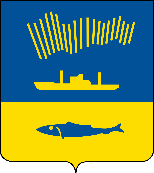 АДМИНИСТРАЦИЯ ГОРОДА МУРМАНСКАП О С Т А Н О В Л Е Н И Е    .   .                                                                                                              №     В соответствии с Федеральным законом от 06.10.2003 № 131-ФЗ «Об общих принципах организации местного самоуправления в Российской Федерации», Федеральным законом от 27.07.2010 № 190-ФЗ «О теплоснабжении», Правилами оценки готовности к отопительному периоду, утвержденными приказом Минэнерго России от 12.03.2013 № 103, Правилами и нормами технической эксплуатации жилищного фонда, утвержденными постановлением Госстроя РФ от 27.09.2003 № 170, Уставом муниципального образования город Мурманск, а также с целью своевременной и качественной подготовки жилищного фонда, объектов социальной сферы, организаций  тепло-, газо-, водо-, электроснабжения и водоотведения, электротранспорта, муниципальных инженерных сетей и объектов благоустройства муниципального образования город Мурманск к работе в осенне-зимний период 2020-2021 годов п о с т а н о в л я ю: 1. Управляющим организациям, товариществам собственников недвижимости, в том числе товариществам собственников жилья, и лицам, уполномоченным собственниками жилых помещений, осуществляющим непосредственное управление многоквартирными домами, организовать проведение весенних осмотров многоквартирных домов с составлением актов и в срок до 10.04.2020 предоставить в МКУ «Новые формы управления» планы мероприятий по подготовке жилищного фонда к работе в осенне-зимний период 2020-2021 годов с учетом выявленных дефектов.2. Жилищно-строительным кооперативам организовать проведение весенних осмотров многоквартирных домов с составлением актов и в срок до 10.04.2020 предоставить в комитет по жилищной политике администрации города Мурманска планы мероприятий по подготовке жилищного фонда к работе в осенне-зимний период 2020-2021 годов с учетом выявленных дефектов.3. Ведомственным организациям, осуществляющим деятельность по управлению/обслуживанию многоквартирными домами, организовать проведение весенних осмотров многоквартирных домов и в срок до 10.04.2020 предоставить в управления Ленинского, Октябрьского, Первомайского административных округов города Мурманска планы мероприятий по подготовке жилищного фонда к работе в осенне-зимний период 2020-2021 годов с учетом выявленных дефектов.4. ПАО «Мурманская ТЭЦ» (Комаров В.Ю.), АО «МЭС» (Степанов А.А.), АО «Мурманоблгаз» (Колганов В.А.), МУП «Мурманская управляющая компания» (Савинов А.С.), ГОУП «Мурманскводоканал» (Лебедев В.В.), АО «Мурманская областная электросетевая компания» (Чебыкин Д.А.), МУП «Североморскводоканал» (Каменев А.В.), РЭС «Североморский» филиал «Северо-Западный» АО «Оборонэнерго» (Янбаев И.Р.), Мурманской дистанции электроснабжения Октябрьской дирекции по энергообеспечению структурного подразделения Трансэнерго – филиала ОАО «РЖД» (Петренко В.В.), жилищно-коммунальной службе № 1 (г. Мурманск) филиала ФГБУ «Центральное жилищно-коммунальное управление» Минобороны РФ по ОСК Северного флота (Казаков А.М.) в срок до 13.04.2020 предоставить в комитет по жилищной политике администрации города Мурманска планы мероприятий по подготовке предприятий к осенне-зимнему периоду 2020-2021 годов.5. АО «Электротранспорт» (Коробков С.Е.) в срок до 13.04.2020 предоставить в комитет по жилищной политике администрации города Мурманска план мероприятий по подготовке транспорта к осенне-зимнему периоду 2020-2021 годов.6. Комитету по развитию городского хозяйства администрации города Мурманска (Табунщик М.А.) в срок до 13.04.2020 предоставить в комитет по жилищной политике администрации города Мурманска план мероприятий по подготовке объектов благоустройства к работе в осенне-зимний период          2020-2021 годов.7. Комитету по образованию администрации города Мурманска (Андрианов В.Г.), комитету по культуре администрации города Мурманска (Наймушина Е.Э.), комитету по социальной поддержке, взаимодействию с общественными организациями и делам молодежи администрации города Мурманска (Печкарева Т.В.), комитету по физической культуре и спорту администрации города Мурманска (Бережный К.Н.) в срок до 13.04.2020 предоставить в комитет по жилищной политике администрации города Мурманска планы мероприятий по подготовке подведомственных учреждений к работе в осенне-зимний период 2020-2021 годов.8. Управлениям Ленинского, Октябрьского, Первомайского административных округов города Мурманска (Ярошинский В.В.,        Здвижков А.Г., Зикеев Н.Г.) осуществить сбор информации от ведомственных организаций, осуществляющих деятельность по управлению/обслуживанию многоквартирными домами, и направить сводный план мероприятий в срок до 13.04.2020 в МКУ «Новые формы управления». 9. МКУ «Новые формы управления» (Раев А.В.) осуществить сбор информации от управлений Ленинского, Октябрьского, Первомайского административных округов города Мурманска, управляющих организаций, товариществ собственников недвижимости, в том числе товариществ собственников жилья, и лиц, уполномоченных собственниками жилых помещений, осуществляющих непосредственное управление многоквартирными домами, и в срок до 20.04.2020 направить сводный план мероприятий подготовки жилищного фонда в комитет по жилищной политике администрации города Мурманска.10. Отделу информационно-технического обеспечения и защиты информации администрации города Мурманска (Кузьмин А.Н.) разместить настоящее постановление на официальном сайте администрации города Мурманска в сети Интернет.11. Редакции газеты «Вечерний Мурманск» (Хабаров В.А.) опубликовать настоящее постановление. 12. Настоящее постановление вступает в силу со дня официального опубликования.13. Контроль за выполнением настоящего постановления возложить на заместителя главы администрации города Мурманска Доцник В.А.Глава администрации города Мурманска                                                                                 Е.В. Никора